Publicado en Madrid el 13/06/2019 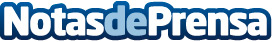 Mentidero de la Villa presenta 8 curiosidades sobre la dieta "Pegan"La dieta "Pegan", una de las más populares en la actualidad, nace de la combinación de la dieta paleo y la dieta vegana, que suprime todos los alimentos de origen animal. Fue creado por el nutriólogo Mark Hyman y en ella abundan el pescado, los frutos secos, la carne, los huevos y también algunas frutas y verduras. Es una buena alternativa para bajar de peso; pero, ¿se sabe todo sobre ella?; ¿cuáles son los alimentos que la integran? Mentidero de la Villa cuenta las curiosidades de esta dietaDatos de contacto:Mentidero de la Villa913 08 12 85Nota de prensa publicada en: https://www.notasdeprensa.es/mentidero-de-la-villa-presenta-8-curiosidades Categorias: Nacional Nutrición Gastronomía Madrid Restauración http://www.notasdeprensa.es